PREVÁDZKOVÝ PORIADOK PRE ODBORNÚ UČEBŇU PRE ÚPRAVU SRSTI PSOV, MAČIEK, CANISTERAPIAPrevádzkovateľom učebne je Stredná odborná škola poľnohospodárstva a služieb na vidieku, Predmestská 82,010 01 Žilina. Učebňa sa nachádza v suteréne budovy školy.V odbornej učebni praxe platí školský poriadok v plnom rozsahu!Do odbornej učebne vstupujú žiaci v sprievode učiteľa, v pracovnom oblečení počas praktického vyučovania!Žiaci sa riadia podľa pokynov vyučujúceho!Pri vykonávaní pracovných postupov žiaci dodržujú pracovné zásady a pracovné postupy!Zakazuje sa zapínať a používať elektrické pomôcky bez súhlasu a dozoru vyučujúceho!Študenti používajú len pridelené náradie!S prideleným náradím treba pracovať hospodárne!Je zakázané úmyselné poškodzovanie náradia, poškodenie náradia je potrebné ihneď nahlásiť vyučujúcemu, úmyselné poškodenie náradia je žiak povinný nahradiť (materiálne resp. finančne)!Do priestorov učebne praxe je zakázané vstupovať osobám, ktoré sú pod vplyvom omamných látok!V priestoroch učebne je zakázané jesť, piť, fajčiť, používať omamné látky!Majiteľ psa sa musí pred začatím strihania preukázať platným očkovacím preukazom (besnota, psinka, parvoviróza)!Majiteľ psa je povinný upovedomiť na všetky zdravotné problémy, ktoré zviera má (epilepsia, alergie, agresivita alebo nadmerná bojazlivosť, bradavice, chrasty, citlivé uši a labky, problémy so srdcom, drobné ochorenia)!Na strihanie psov, mačiek sa nepoužívajú žiadne omamné látky a utlmujúce prostriedky!Na strihanie sa neprijímajú sučky, ktoré sú háravé a gravidné!Po skončení strihania, kúpania sa použitý materiál vydezinfikuje dezinfekčným prostriedkom Sanytol!Po ukončení vyučovania sú žiaci povinní odovzdať pracovisko, pracovné pomôcky a náradie neporušené, čistéPo ukončení vyučovania sú žiaci povinný upratať odbornú učebňu!Na pokyn vyučujúceho žiaci odchádzajú z odbornej učebne! Zistené vady je potrebné nahlásiť vedúcej učebne Ing. E BocoovejŽilina 04. 09. 2017									Ing. Ľubomír Schvarc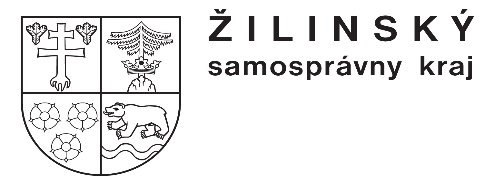 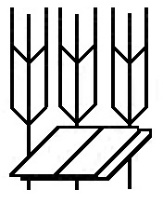 Stredná odborná škola poľnohospodárstva a služieb na vidiekuPredmestská 82010 01 Žilina 1